SARVEPALLI RADHAKRISHNAN UNIVERSITY, BHOPAL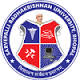 TIME TABLEEXAMINATION MARCH-2022 (OFFLINE)   		MBA (PART TIME) I SEM (Regular & Ex) (For 2020 Batch onwards)                                                       Time:- 11:00 AM to 02:00 PM                            As per Approval by Vice Chancellor										Exam Controller           NOTE: - 1. For Practical/Viva contact to your respective department.   2. Candidate should note the dates & sequence of question paper carefully.               3. Read guidelines carefully.                                                                                                       21/03/2022Monday23/03/2022Wednesday24/03/2022Thursday25/03/2022Friday26/03/2022SaturdayMBP101Principles Concept & Practise of Mgmt.MBP102Managerial EconomicsMBP103QuantitativeTechniquesMBP104Fundamental of Accounting for ManagersMBP105Business CommunicationMBA (PART TIME)  I SEM (For Ex students of 2019 Batch and Before)MBA (PART TIME)  I SEM (For Ex students of 2019 Batch and Before)MBA (PART TIME)  I SEM (For Ex students of 2019 Batch and Before)MBA (PART TIME)  I SEM (For Ex students of 2019 Batch and Before)MBA (PART TIME)  I SEM (For Ex students of 2019 Batch and Before)MBAPT101Principles Concept & Practise of Mgmt.MBAPT102Managerial EconomicsMBAPT103QuantitativeTechniquesMBAPT104Fundamental of Accounting for ManagersMBAPT105Business Communication